Samodzielny Publiczny Zakład Opieki Zdrowotnej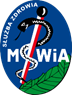 Ministerstwa Spraw Wewnętrznych i Administracji we Wrocławiuul. Ołbińska 32, 50 – 233 Wrocław Wrocław, dn. 08.05.2023r. Sygnatura postępowania: ZZ-ZP-2375 – 10/23            Dot.: postępowania prowadzonego w trybie podstawowym bez negocjacji „Dostawa  sprzętu medycznego dla SPZOZ MSWiA we Wrocławiu ul. Ołbińska 32” WYJAŚNIENIA TREŚCI SWZDziałając na podstawie art. 284 ust.2 i oraz art. 286 ust.1  ustawy Prawo zamówień publicznych z dnia 11 września 2019r. (Dz. U. z 2022 poz. 1710 ze zm.), Samodzielny Publiczny Zakład Opieki Zdrowotnej Ministerstwa Spraw Wewnętrznych i Administracji we Wrocławiu zawiadamia, że wpłynął wniosek o wyjaśnienie treści specyfikacji warunków zamówienia dotyczący ww. postępowania:Pytanie nr 1Dot: zadanie nr 3
Szanowni Państwo, czy w zadaniu nr 3 Zamawiający dopuszcza macerator o wadze 64 kg? Jest to waga jedynie nieznacznie większa od wskazanej w OPZ. Odpowiedź na pytanie nr 1: Zamawiający dopuszcza, nie wymaga macerator o wadze 64 kg.